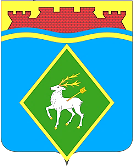 РОССИЙСКАЯ ФЕДЕРАЦИЯРОСТОВСКАЯ ОБЛАСТЬМУНИЦИПАЛЬНОЕ ОБРАЗОВАНИЕ «БЕЛОКАЛИТВИНСКОЕ ГОРОДСКОЕ ПОСЕЛЕНИЕ»АДМИНИСТРАЦИЯ БЕЛОКАЛИТВИНСКОГО ГОРОДСКОГО ПОСЕЛЕНИЯПОСТАНОВЛЕНИЕ30 сентября  2022  года  № 424г. Белая КалитваОб утверждении перечня должностей муниципальной  службы,при назначении на которые граждане и при замещениикоторых муниципальные служащие АдминистрацииБелокалитвинского городского поселения обязаны представлятьсведения о своих доходах, расходах, об имуществе иобязательствах имущественного характера, а также сведенияо доходах, расходах, об имуществе и обязательствахимущественного характера своих супруги (супруга)и несовершеннолетних детейВ соответствии с Федеральными законами от 02.03.2007 N 25-ФЗ "О муниципальной службе в Российской Федерации", от 25.12.2008 N 273-ФЗ "О противодействии коррупции", от 03.12.2012 № 230-ФЗ "О контроле за соответствием расходов лиц, замещающих государственные должности, и иных лиц их доходам", Областными законами от 09.10.2007 № 786-ЗС "О муниципальной службе в Ростовской области", от 12.05.2009 № 218-ЗС "О противодействии коррупции в Ростовской области", Уставом муниципального образования «Белокалитвинское городское  поселение», Администрация Белокалитвинского городского поселения                                  п о с т а н о в л я е т :1. Утвердить Перечень должностей муниципальной службы в Администрации Белокалитвинского городского поселения, при назначении на которые граждане и при замещении которых муниципальные служащие Администрации Белокалитвинского городского поселения обязаны представлять сведения о своих доходах, расходах, об имуществе и обязательствах имущественного характера, а также сведения о доходах, расходах, об имуществе и обязательствах имущественного характера своих супруги (супруга) и несовершеннолетних детей согласно приложению.	2. Признать утратившим силу постановление Администрации Белокалитвинского городского поселения от 07.07.2015 № 67 «Об утверждении перечня должностей муниципальной службы Администрации Белокалитвинского городского поселения, при назначении на которые  муниципальные служащие обязаны представлять сведения о своих доходах, об имуществе и обязательствах имущественного характера своих супруги, (супруга) и несовершеннолетних детей».3. Настоящее постановление вступает в силу после его официального опубликования.4. Контроль за выполнением настоящего постановления возложить на начальника общего отдела Администрации Белокалитвинского городского поселения М.В. Баранникову.Глава Администрации Белокалитвинского городского поселения                              Н.А. Тимошенко      Верно:Начальник общего отдела                                                       М.В. Баранникова  Приложение 1 к постановлениюАдминистрации Белокалитвинского  городского поселения                от  30.09.2022 № 424ПЕРЕЧЕНЬдолжностей муниципальной  службы, при назначении на которые граждане и при замещении которых муниципальные служащие Администрации Белокалитвинского городского поселения обязаны представлять сведения о своих доходах, расходах, об имуществе и обязательствах имущественного характера, а также сведения о доходах, расходах, об имуществе и обязательствах имущественного характера своих супруги (супруга) и несовершеннолетних детейРаздел IДолжности муниципальной службы в аппарате Администрации Белокалитвинского городского поселения, отнесенные Реестром должностей муниципальной службы муниципального образования «Белокалитвинское городское поселение», утвержденным решением Собрания депутатов Белокалитвинского городского поселения от 29.05.2015 № 106 "О Реестре должностей муниципальной службы в муниципальном  образовании  «Белокалитвинское городское поселение и о порядке ведения реестра муниципальных служащих в муниципальном образовании «Белокалитвинское городское поселение», к высшей и главной группам должностей муниципальной службы:        Глава Администрации Белокалитвинского  городского поселения;       Заместитель главы Администрации Белокалитвинского городского поселения;        Начальник отдела общего отдела;        Начальник финансово-экономического отдела;       Начальник отела земельных и имущественных отношений;        Начальник отдела бухгалтерского учета и отчетности - главный бухгалтер;       Начальник отдела развития малого и среднего предпринимательства, торговли и административного контроля.Раздел IIДругие должности муниципальной службы в аппарате Администрации Белокалитвинского городского поселения, замещение которых связано с коррупционными рисками:         Заведующий сектором муниципальных закупок и социально-экономического прогнозирования; Заведующий юридическим сектором;Главный специалист отдела земельных и имущественных отношений;Главный специалист финансово-экономического отдела;Главный специалист отдела муниципальных хозяйства;Ведущий специалист общего отдела;Ведущий специалист финансово-экономического отдела;Ведущий специалист отдела земельных и имущественных отношений;Ведущий специалист отдела муниципального хозяйства;Ведущий специалист отдела развития малого и среднего предпринимательства, торговли и административного контроля. Верно:Начальник общего отдела                                                       М.В. Баранникова  